Additional informationEVALUATION OF MICROBIAL SHIFTS CAUSED BY A SILVER NANOMATERIAL: COMPARISON OF FOUR TEST SYSTEMS Kerstin Hund-Rinke *a, Anna Hümmler a, Ruben Schlinkert a, Franziska Wege a, Gabriele Broll ba Fraunhofer Institute for Molecular Biology and Applied Ecology IME, Schmallenberg, Germanyb Osnabrück University, Institute of Geography, Osnabrück, GermanyTable S1: Effect of Ag NM (NM-300K) on potential ammonium oxidation activity. a SD = standard deviationTable S2: Effect of Ag NM (NM-300K) on substrate induced microbial respiration activity (MicroResp) with the carbon sources glucose, cellobiose, L-alanine, cysteine.a SD = standard deviationTable S3: Effect of Ag NM (NM-300K) on microbial exoenzyme activity a SD = standard deviationTable S4: Effect of Ag NM (NM-300K) on genomic diversity (operational taxominic units – 16 S rRNA).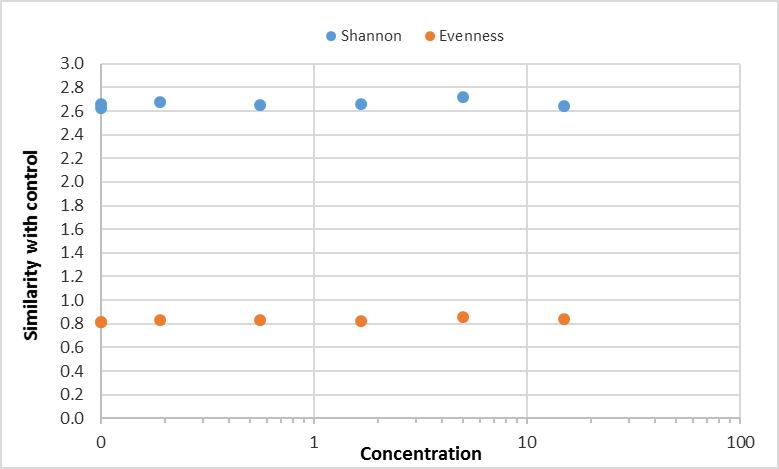 Figure S1: Effect of Ag NM (NM-300K) on genomic diversity expressed as Shannon index and evenessAg NM Conc. [mg/kg]NO2--N 
[ng/g /h]SD aNO2--N 
[ng/g /h]SDNO2--N 
[ng/g /h]SDDay 71428Control 162.02.251.35.157.02.7Control 263.74.349.92.254.41.50.1966.02.849.01.952.42.40.5659.15.354.94.853.42.91.6750.10.738.91.735.61.45.013.32.03.32.33.92.815.02.11.20.51.01.31.6Ag NM Conc. [mg/kg]CO2-C 
[µg/g TM/h]SD aCO2-C 
[µg/g TM/h]SDCO2-C [µg/g TM/h]SDDay 71428GlucoseControl 10.900.280.590.090.270.02Control 20.890.320.980.120.290.020.191.100.390.850.140.270.030.560.690.110.810.100.250.021.670.640.050.920.070.220.015.00.410.030.390.030.160.0015.00.360.020.380.030.130.01CellobioseControl 11.060.630.660.130.260.01Control 20.820.410.880.090.270.010.191.050.380.880.130.270.040.560.550.070.910.200.230.011.670.550.060.860.030.200.015.00.420.040.420.090.160.0115.00.350.030.360.020.120.00L-alanineControl 10.510.130.520.070.230.01Control 20.490.170.560.040.250.010.190.480.060.450.070.190.040.560.440.060.580.080.170.011.670.390.020.610.030.150.015.00.350.050.340.050.140.0015.00.320.020.350.030.130.00CysteineControl 10.430.060.490.070.210.02Control 20.380.060.510.040.230.020.190.430.060.450.100.150.010.560.400.080.540.070.150.011.670.370.060.580.050.150.005.00.420.060.420.040.130.0015.00.320.010.420.050.130.01Ag NM Conc. [mg/kg][nmol/min/g][nmol/min/g]SD aSD a[nmol/min/g][nmol/min/g]SDSD[nmol/min/g][nmol/min/g]SDSDPhosphataseDay 7714142828Control 179.4979.494.264.2678.9178.917.247.2482.9282.9213.7913.79Control 270.3070.306.746.7475.8375.833.403.4068.3968.395.165.160.1953.7953.795.585.5863.6463.647.437.4376.9576.950.710.710.5655.2255.225.705.7050.8350.833.693.6970.7870.786.966.961.6743.4343.430.410.4148.4548.457.087.0856.5856.582.522.525.051.1851.185.675.6746.1946.194.334.3357.0657.061.251.2515.037.0037.001.971.9747.5847.585.715.7156.3256.322.252.25β-Gluosidaseβ-GluosidaseControl 113.5513.551.481.4810.1510.150.490.4913.1813.181.561.56Control 211.5411.541.921.9210.2310.230.690.699.629.621.401.400.198.888.881.361.369.149.141.801.8012.0412.040.200.200.568.808.800.470.478.748.740.500.5010.8610.860.680.681.676.456.450.370.377.817.811.271.279.699.690.860.865.06.256.250.430.436.206.201.231.238.608.601.481.4815.05.035.030.600.607.157.151.091.096.646.640.400.40ArylsulfaseDay 7714142828Control 11.691.690.090.091.461.460.210.211.571.570.170.17Control 21.501.500.260.261.401.400.100.101.311.310.180.180.191.141.140.130.131.371.370.120.121.451.450.090.090.561.071.070.080.081.131.130.060.061.231.230.070.071.670.960.960.030.031.021.020.050.050.950.950.040.045.00.940.940.120.120.920.920.080.080.900.900.040.0415.00.660.660.030.030.710.710.130.130.610.610.060.06ArylamidaseControl 10.440.440.020.020.410.410.030.030.390.390.040.04Control 20.380.380.010.010.400.400.020.020.340.340.040.040.190.320.320.020.020.390.390.040.040.290.290.010.010.560.350.350.060.060.300.300.010.010.280.280.010.011.670.220.220.040.040.280.280.040.040.180.180.010.015.00.220.220.020.020.320.320.030.030.340.340.010.0115.00.260.260.020.020.310.310.050.050.390.390.010.01TaxonControl 1Control 20.19 mg/kg0.56 mg/kg1.67 mg/kg5 mg/kg15 mg/kgc__Acidobacteriia;o__Acidobacteriales5391530443424304555965093223c__Solibacteres;o__Solibacterales55610176957841068824288c__Acidimicrobiia;o__Acidimicrobiales393412302288389121153c__Actinobacteria;o__Corynebacteriales170105181121366435485c__Actinobacteria;o__Streptosporangiales607523637715716519350c__Rubrobacteria;o__Gaiellales11238421177107686412451332c__Actinobacteria;o__Micrococcales499413419457536192173c__Actinobacteria;o__Micromonosporales335228219532463200c__Actinobacteria;o__Nakamurellales257229200243246242187c__Actinobacteria;o__Propionibacteriales152167131766900c__Thermoleophilia;o__Solirubrobacterales479405494604460905373c__Chitinophagia;o__Chitinophagales279254280221264996251c__Cytophagia;o__Cytophagales0107671036891686570c__Sphingobacteriia;o__Sphingobacteriales791071108119710271087c__;o__Chroococcales158214961114906119514061270c__Gemmatimonadetes;o__Gemmatimonadales2877315724412195213619741644c__Alphaproteobacteria;o__Caulobacterales115469730881266726c__Alphaproteobacteria;o__Rhizobiales5345543838853586517251934991c__Alphaproteobacteria;o__Rhodospirillales76677270356442238711c__Alphaproteobacteria;o__Sphingomonadales1651165812811061237948793166c__Betaproteobacteria;o__Burkholderiales6838795945736046833903c__Betaproteobacteria;o__Nitrosomonadales852776565528481524384c__Deltaproteobacteria;o__Desulfovibrionales727300000c__Gammaproteobacteria;o__Nevskiales5436103814554067101099c__Gammaproteobacteria;o__Xanthomonadales779982619580115427992846Others176518451701165922101950839Total number27350282682261121233279163679229351